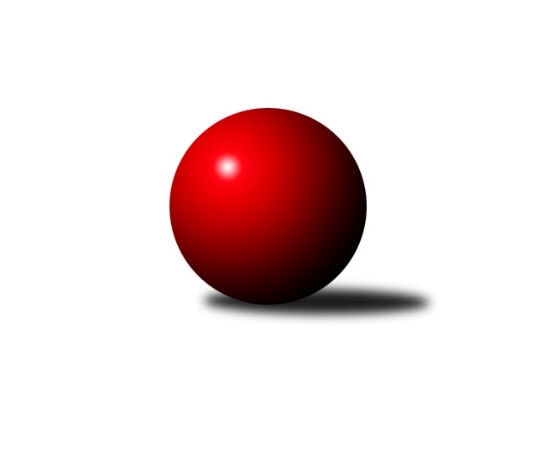 Č.1Ročník 2014/2015	16.7.2024 3. KLM C 2014/2015Statistika 1. kolaTabulka družstev:		družstvo	záp	výh	rem	proh	skore	sety	průměr	body	plné	dorážka	chyby	1.	TJ Sokol Bohumín ˝A˝	1	1	0	0	7.0 : 1.0 	(13.0 : 11.0)	3076	2	2121	955	39	2.	HKK Olomouc ˝B˝	1	1	0	0	6.0 : 2.0 	(16.0 : 8.0)	3395	2	2231	1164	34	3.	TJ Lokomotiva Česká Třebová	1	1	0	0	6.0 : 2.0 	(15.5 : 8.5)	3490	2	2286	1204	23	4.	TJ Unie Hlubina ˝A˝	1	1	0	0	6.0 : 2.0 	(11.0 : 13.0)	3086	2	2058	1028	43	5.	KK Šumperk˝A˝	1	1	0	0	5.0 : 3.0 	(12.0 : 12.0)	3075	2	2112	963	35	6.	KK Zábřeh ˝B˝	1	0	1	0	4.0 : 4.0 	(12.5 : 11.5)	3167	1	2128	1039	25	7.	TJ Tatran Litovel ˝A˝	1	0	1	0	4.0 : 4.0 	(11.5 : 12.5)	3158	1	2148	1010	27	8.	TJ Jiskra Rýmařov ˝A˝	1	0	0	1	3.0 : 5.0 	(12.0 : 12.0)	3044	0	2062	982	26	9.	SKK Ostrava ˝A˝	1	0	0	1	2.0 : 6.0 	(13.0 : 11.0)	3015	0	2068	947	35	10.	TJ Sokol Rybník	1	0	0	1	2.0 : 6.0 	(8.5 : 15.5)	3388	0	2225	1163	22	11.	TJ Sokol Michálkovice ˝A˝	1	0	0	1	2.0 : 6.0 	(8.0 : 16.0)	3231	0	2241	990	51	12.	TJ Sokol Chvalíkovice ˝A˝	1	0	0	1	1.0 : 7.0 	(11.0 : 13.0)	3054	0	2058	996	54Tabulka doma:		družstvo	záp	výh	rem	proh	skore	sety	průměr	body	maximum	minimum	1.	TJ Sokol Bohumín ˝A˝	1	1	0	0	7.0 : 1.0 	(13.0 : 11.0)	3076	2	3076	3076	2.	HKK Olomouc ˝B˝	1	1	0	0	6.0 : 2.0 	(16.0 : 8.0)	3395	2	3395	3395	3.	KK Zábřeh ˝B˝	1	0	1	0	4.0 : 4.0 	(12.5 : 11.5)	3167	1	3167	3167	4.	KK Šumperk˝A˝	0	0	0	0	0.0 : 0.0 	(0.0 : 0.0)	0	0	0	0	5.	TJ Lokomotiva Česká Třebová	0	0	0	0	0.0 : 0.0 	(0.0 : 0.0)	0	0	0	0	6.	TJ Sokol Michálkovice ˝A˝	0	0	0	0	0.0 : 0.0 	(0.0 : 0.0)	0	0	0	0	7.	TJ Sokol Chvalíkovice ˝A˝	0	0	0	0	0.0 : 0.0 	(0.0 : 0.0)	0	0	0	0	8.	TJ Tatran Litovel ˝A˝	0	0	0	0	0.0 : 0.0 	(0.0 : 0.0)	0	0	0	0	9.	TJ Unie Hlubina ˝A˝	0	0	0	0	0.0 : 0.0 	(0.0 : 0.0)	0	0	0	0	10.	TJ Jiskra Rýmařov ˝A˝	1	0	0	1	3.0 : 5.0 	(12.0 : 12.0)	3044	0	3044	3044	11.	SKK Ostrava ˝A˝	1	0	0	1	2.0 : 6.0 	(13.0 : 11.0)	3015	0	3015	3015	12.	TJ Sokol Rybník	1	0	0	1	2.0 : 6.0 	(8.5 : 15.5)	3388	0	3388	3388Tabulka venku:		družstvo	záp	výh	rem	proh	skore	sety	průměr	body	maximum	minimum	1.	TJ Lokomotiva Česká Třebová	1	1	0	0	6.0 : 2.0 	(15.5 : 8.5)	3490	2	3490	3490	2.	TJ Unie Hlubina ˝A˝	1	1	0	0	6.0 : 2.0 	(11.0 : 13.0)	3086	2	3086	3086	3.	KK Šumperk˝A˝	1	1	0	0	5.0 : 3.0 	(12.0 : 12.0)	3075	2	3075	3075	4.	TJ Tatran Litovel ˝A˝	1	0	1	0	4.0 : 4.0 	(11.5 : 12.5)	3158	1	3158	3158	5.	TJ Jiskra Rýmařov ˝A˝	0	0	0	0	0.0 : 0.0 	(0.0 : 0.0)	0	0	0	0	6.	TJ Sokol Rybník	0	0	0	0	0.0 : 0.0 	(0.0 : 0.0)	0	0	0	0	7.	KK Zábřeh ˝B˝	0	0	0	0	0.0 : 0.0 	(0.0 : 0.0)	0	0	0	0	8.	HKK Olomouc ˝B˝	0	0	0	0	0.0 : 0.0 	(0.0 : 0.0)	0	0	0	0	9.	SKK Ostrava ˝A˝	0	0	0	0	0.0 : 0.0 	(0.0 : 0.0)	0	0	0	0	10.	TJ Sokol Bohumín ˝A˝	0	0	0	0	0.0 : 0.0 	(0.0 : 0.0)	0	0	0	0	11.	TJ Sokol Michálkovice ˝A˝	1	0	0	1	2.0 : 6.0 	(8.0 : 16.0)	3231	0	3231	3231	12.	TJ Sokol Chvalíkovice ˝A˝	1	0	0	1	1.0 : 7.0 	(11.0 : 13.0)	3054	0	3054	3054Tabulka podzimní části:		družstvo	záp	výh	rem	proh	skore	sety	průměr	body	doma	venku	1.	TJ Sokol Bohumín ˝A˝	1	1	0	0	7.0 : 1.0 	(13.0 : 11.0)	3076	2 	1 	0 	0 	0 	0 	0	2.	HKK Olomouc ˝B˝	1	1	0	0	6.0 : 2.0 	(16.0 : 8.0)	3395	2 	1 	0 	0 	0 	0 	0	3.	TJ Lokomotiva Česká Třebová	1	1	0	0	6.0 : 2.0 	(15.5 : 8.5)	3490	2 	0 	0 	0 	1 	0 	0	4.	TJ Unie Hlubina ˝A˝	1	1	0	0	6.0 : 2.0 	(11.0 : 13.0)	3086	2 	0 	0 	0 	1 	0 	0	5.	KK Šumperk˝A˝	1	1	0	0	5.0 : 3.0 	(12.0 : 12.0)	3075	2 	0 	0 	0 	1 	0 	0	6.	KK Zábřeh ˝B˝	1	0	1	0	4.0 : 4.0 	(12.5 : 11.5)	3167	1 	0 	1 	0 	0 	0 	0	7.	TJ Tatran Litovel ˝A˝	1	0	1	0	4.0 : 4.0 	(11.5 : 12.5)	3158	1 	0 	0 	0 	0 	1 	0	8.	TJ Jiskra Rýmařov ˝A˝	1	0	0	1	3.0 : 5.0 	(12.0 : 12.0)	3044	0 	0 	0 	1 	0 	0 	0	9.	SKK Ostrava ˝A˝	1	0	0	1	2.0 : 6.0 	(13.0 : 11.0)	3015	0 	0 	0 	1 	0 	0 	0	10.	TJ Sokol Rybník	1	0	0	1	2.0 : 6.0 	(8.5 : 15.5)	3388	0 	0 	0 	1 	0 	0 	0	11.	TJ Sokol Michálkovice ˝A˝	1	0	0	1	2.0 : 6.0 	(8.0 : 16.0)	3231	0 	0 	0 	0 	0 	0 	1	12.	TJ Sokol Chvalíkovice ˝A˝	1	0	0	1	1.0 : 7.0 	(11.0 : 13.0)	3054	0 	0 	0 	0 	0 	0 	1Tabulka jarní části:		družstvo	záp	výh	rem	proh	skore	sety	průměr	body	doma	venku	1.	TJ Jiskra Rýmařov ˝A˝	0	0	0	0	0.0 : 0.0 	(0.0 : 0.0)	0	0 	0 	0 	0 	0 	0 	0 	2.	KK Zábřeh ˝B˝	0	0	0	0	0.0 : 0.0 	(0.0 : 0.0)	0	0 	0 	0 	0 	0 	0 	0 	3.	KK Šumperk˝A˝	0	0	0	0	0.0 : 0.0 	(0.0 : 0.0)	0	0 	0 	0 	0 	0 	0 	0 	4.	TJ Lokomotiva Česká Třebová	0	0	0	0	0.0 : 0.0 	(0.0 : 0.0)	0	0 	0 	0 	0 	0 	0 	0 	5.	TJ Sokol Rybník	0	0	0	0	0.0 : 0.0 	(0.0 : 0.0)	0	0 	0 	0 	0 	0 	0 	0 	6.	TJ Sokol Michálkovice ˝A˝	0	0	0	0	0.0 : 0.0 	(0.0 : 0.0)	0	0 	0 	0 	0 	0 	0 	0 	7.	HKK Olomouc ˝B˝	0	0	0	0	0.0 : 0.0 	(0.0 : 0.0)	0	0 	0 	0 	0 	0 	0 	0 	8.	TJ Sokol Chvalíkovice ˝A˝	0	0	0	0	0.0 : 0.0 	(0.0 : 0.0)	0	0 	0 	0 	0 	0 	0 	0 	9.	SKK Ostrava ˝A˝	0	0	0	0	0.0 : 0.0 	(0.0 : 0.0)	0	0 	0 	0 	0 	0 	0 	0 	10.	TJ Sokol Bohumín ˝A˝	0	0	0	0	0.0 : 0.0 	(0.0 : 0.0)	0	0 	0 	0 	0 	0 	0 	0 	11.	TJ Unie Hlubina ˝A˝	0	0	0	0	0.0 : 0.0 	(0.0 : 0.0)	0	0 	0 	0 	0 	0 	0 	0 	12.	TJ Tatran Litovel ˝A˝	0	0	0	0	0.0 : 0.0 	(0.0 : 0.0)	0	0 	0 	0 	0 	0 	0 	0 Zisk bodů pro družstvo:		jméno hráče	družstvo	body	zápasy	v %	dílčí body	sety	v %	1.	Radek Malíšek 	HKK Olomouc ˝B˝ 	1	/	1	(100%)	4	/	4	(100%)	2.	Miroslav Smrčka 	KK Šumperk˝A˝ 	1	/	1	(100%)	4	/	4	(100%)	3.	Josef Mikeska 	TJ Jiskra Rýmařov ˝A˝ 	1	/	1	(100%)	4	/	4	(100%)	4.	Jiří Hetych ml.	TJ Lokomotiva Česká Třebová 	1	/	1	(100%)	4	/	4	(100%)	5.	Břetislav Sobota 	HKK Olomouc ˝B˝ 	1	/	1	(100%)	4	/	4	(100%)	6.	Jiří Michálek 	KK Zábřeh ˝B˝ 	1	/	1	(100%)	4	/	4	(100%)	7.	Josef Gajdošík 	TJ Lokomotiva Česká Třebová 	1	/	1	(100%)	3.5	/	4	(88%)	8.	Václav Kolář 	TJ Sokol Rybník 	1	/	1	(100%)	3	/	4	(75%)	9.	Josef Linhart 	TJ Sokol Michálkovice ˝A˝ 	1	/	1	(100%)	3	/	4	(75%)	10.	Tomáš Rechtoris 	TJ Sokol Michálkovice ˝A˝ 	1	/	1	(100%)	3	/	4	(75%)	11.	Michal Albrecht 	KK Zábřeh ˝B˝ 	1	/	1	(100%)	3	/	4	(75%)	12.	Matouš Krajzinger 	HKK Olomouc ˝B˝ 	1	/	1	(100%)	3	/	4	(75%)	13.	Petr Holas 	SKK Ostrava ˝A˝ 	1	/	1	(100%)	3	/	4	(75%)	14.	Jaroslav Tezzele 	TJ Jiskra Rýmařov ˝A˝ 	1	/	1	(100%)	3	/	4	(75%)	15.	Jaromír Rabenseifner 	KK Šumperk˝A˝ 	1	/	1	(100%)	3	/	4	(75%)	16.	Michal Hejtmánek 	TJ Unie Hlubina ˝A˝ 	1	/	1	(100%)	3	/	4	(75%)	17.	Aleš Staněk 	TJ Sokol Chvalíkovice ˝A˝ 	1	/	1	(100%)	3	/	4	(75%)	18.	Jiří Trnka 	SKK Ostrava ˝A˝ 	1	/	1	(100%)	3	/	4	(75%)	19.	Kamil Bartoš 	HKK Olomouc ˝B˝ 	1	/	1	(100%)	3	/	4	(75%)	20.	Aleš Kohutek 	TJ Sokol Bohumín ˝A˝ 	1	/	1	(100%)	3	/	4	(75%)	21.	Jakub Mokoš 	TJ Tatran Litovel ˝A˝ 	1	/	1	(100%)	3	/	4	(75%)	22.	Martin Podzimek 	TJ Lokomotiva Česká Třebová 	1	/	1	(100%)	3	/	4	(75%)	23.	Jiří Čamek 	TJ Tatran Litovel ˝A˝ 	1	/	1	(100%)	3	/	4	(75%)	24.	Štefan Dendis 	TJ Sokol Bohumín ˝A˝ 	1	/	1	(100%)	3	/	4	(75%)	25.	František Baleka 	TJ Tatran Litovel ˝A˝ 	1	/	1	(100%)	2.5	/	4	(63%)	26.	Pavel Niesyt 	TJ Sokol Bohumín ˝A˝ 	1	/	1	(100%)	2	/	4	(50%)	27.	Milan Dědáček 	TJ Jiskra Rýmařov ˝A˝ 	1	/	1	(100%)	2	/	4	(50%)	28.	Petr Kuttler 	TJ Sokol Bohumín ˝A˝ 	1	/	1	(100%)	2	/	4	(50%)	29.	Jaroslav Klekner 	TJ Unie Hlubina ˝A˝ 	1	/	1	(100%)	2	/	4	(50%)	30.	František Oliva 	TJ Unie Hlubina ˝A˝ 	1	/	1	(100%)	2	/	4	(50%)	31.	Tomáš Műller 	TJ Sokol Rybník 	1	/	1	(100%)	2	/	4	(50%)	32.	David Čulík 	TJ Tatran Litovel ˝A˝ 	1	/	1	(100%)	2	/	4	(50%)	33.	Fridrich Péli 	TJ Sokol Bohumín ˝A˝ 	1	/	1	(100%)	2	/	4	(50%)	34.	Petr Chodura 	TJ Unie Hlubina ˝A˝ 	1	/	1	(100%)	2	/	4	(50%)	35.	Adam Běláška 	KK Šumperk˝A˝ 	1	/	1	(100%)	2	/	4	(50%)	36.	Pavel Jiroušek 	TJ Lokomotiva Česká Třebová 	1	/	1	(100%)	2	/	4	(50%)	37.	Rudolf Stejskal 	TJ Lokomotiva Česká Třebová 	0	/	1	(0%)	2	/	4	(50%)	38.	Vladimír Korta 	SKK Ostrava ˝A˝ 	0	/	1	(0%)	2	/	4	(50%)	39.	Petr Matějka 	KK Šumperk˝A˝ 	0	/	1	(0%)	2	/	4	(50%)	40.	Jaroslav Heblák 	TJ Jiskra Rýmařov ˝A˝ 	0	/	1	(0%)	2	/	4	(50%)	41.	Jiří Nešický 	TJ Sokol Rybník 	0	/	1	(0%)	2	/	4	(50%)	42.	Jiří Staněk 	TJ Sokol Chvalíkovice ˝A˝ 	0	/	1	(0%)	2	/	4	(50%)	43.	Radek Foltýn 	SKK Ostrava ˝A˝ 	0	/	1	(0%)	2	/	4	(50%)	44.	David Hendrych 	TJ Sokol Chvalíkovice ˝A˝ 	0	/	1	(0%)	2	/	4	(50%)	45.	Dominik Böhm 	SKK Ostrava ˝A˝ 	0	/	1	(0%)	2	/	4	(50%)	46.	Jan Körner 	KK Zábřeh ˝B˝ 	0	/	1	(0%)	2	/	4	(50%)	47.	Vladimír Valenta 	TJ Sokol Chvalíkovice ˝A˝ 	0	/	1	(0%)	2	/	4	(50%)	48.	Tomáš Dražil 	KK Zábřeh ˝B˝ 	0	/	1	(0%)	1.5	/	4	(38%)	49.	Jaroslav Sedlář 	KK Šumperk˝A˝ 	0	/	1	(0%)	1	/	4	(25%)	50.	Petr Holanec 	TJ Lokomotiva Česká Třebová 	0	/	1	(0%)	1	/	4	(25%)	51.	Jiří Kmoníček 	TJ Sokol Rybník 	0	/	1	(0%)	1	/	4	(25%)	52.	Michal Zych 	TJ Sokol Michálkovice ˝A˝ 	0	/	1	(0%)	1	/	4	(25%)	53.	Josef Pilatík 	TJ Jiskra Rýmařov ˝A˝ 	0	/	1	(0%)	1	/	4	(25%)	54.	Miroslav Talášek 	TJ Tatran Litovel ˝A˝ 	0	/	1	(0%)	1	/	4	(25%)	55.	Miroslav Dokoupil 	HKK Olomouc ˝B˝ 	0	/	1	(0%)	1	/	4	(25%)	56.	Leopold Jašek 	HKK Olomouc ˝B˝ 	0	/	1	(0%)	1	/	4	(25%)	57.	Radek Hendrych 	TJ Sokol Chvalíkovice ˝A˝ 	0	/	1	(0%)	1	/	4	(25%)	58.	Jakub Hendrych 	TJ Sokol Chvalíkovice ˝A˝ 	0	/	1	(0%)	1	/	4	(25%)	59.	Roman Honl 	TJ Sokol Bohumín ˝A˝ 	0	/	1	(0%)	1	/	4	(25%)	60.	Jiří Řepecký 	TJ Sokol Michálkovice ˝A˝ 	0	/	1	(0%)	1	/	4	(25%)	61.	Milan Šula 	KK Zábřeh ˝B˝ 	0	/	1	(0%)	1	/	4	(25%)	62.	Václav Švub 	KK Zábřeh ˝B˝ 	0	/	1	(0%)	1	/	4	(25%)	63.	Michal Zatyko 	TJ Unie Hlubina ˝A˝ 	0	/	1	(0%)	1	/	4	(25%)	64.	Pavel Gerlich 	SKK Ostrava ˝A˝ 	0	/	1	(0%)	1	/	4	(25%)	65.	Vladimír Konečný 	TJ Unie Hlubina ˝A˝ 	0	/	1	(0%)	1	/	4	(25%)	66.	Lukáš Műller 	TJ Sokol Rybník 	0	/	1	(0%)	0.5	/	4	(13%)	67.	Jiří Fiala 	TJ Tatran Litovel ˝A˝ 	0	/	1	(0%)	0	/	4	(0%)	68.	Miroslav Kolář ml. 	TJ Sokol Rybník 	0	/	1	(0%)	0	/	4	(0%)	69.	Ladislav Janáč 	TJ Jiskra Rýmařov ˝A˝ 	0	/	1	(0%)	0	/	4	(0%)	70.	Gustav Vojtek 	KK Šumperk˝A˝ 	0	/	1	(0%)	0	/	4	(0%)	71.	Josef Jurášek 	TJ Sokol Michálkovice ˝A˝ 	0	/	1	(0%)	0	/	4	(0%)	72.	Petr Řepecký 	TJ Sokol Michálkovice ˝A˝ 	0	/	1	(0%)	0	/	4	(0%)Průměry na kuželnách:		kuželna	průměr	plné	dorážka	chyby	výkon na hráče	1.	TJ Lokomotiva Česká Třebová, 1-4	3439	2255	1183	22.5	(573.2)	2.	HKK Olomouc, 1-8	3313	2236	1077	42.5	(552.2)	3.	KK Zábřeh, 1-4	3162	2138	1024	26.0	(527.1)	4.	TJ Sokol Bohumín, 1-4	3065	2089	975	46.5	(510.8)	5.	KK Jiskra Rýmařov, 1-4	3059	2087	972	30.5	(509.9)	6.	TJ VOKD Poruba, 1-4	3050	2063	987	39.0	(508.4)Nejlepší výkony na kuželnách:TJ Lokomotiva Česká Třebová, 1-4TJ Lokomotiva Česká Třebová	3490	1. kolo	Jiří Hetych ml.	TJ Lokomotiva Česká Třebová	633	1. koloTJ Sokol Rybník	3388	1. kolo	Václav Kolář 	TJ Sokol Rybník	611	1. kolo		. kolo	Martin Podzimek 	TJ Lokomotiva Česká Třebová	606	1. kolo		. kolo	Pavel Jiroušek 	TJ Lokomotiva Česká Třebová	600	1. kolo		. kolo	Jiří Nešický 	TJ Sokol Rybník	580	1. kolo		. kolo	Petr Holanec 	TJ Lokomotiva Česká Třebová	564	1. kolo		. kolo	Josef Gajdošík 	TJ Lokomotiva Česká Třebová	563	1. kolo		. kolo	Tomáš Műller 	TJ Sokol Rybník	555	1. kolo		. kolo	Jiří Kmoníček 	TJ Sokol Rybník	555	1. kolo		. kolo	Lukáš Műller 	TJ Sokol Rybník	546	1. koloHKK Olomouc, 1-8HKK Olomouc ˝B˝	3395	1. kolo	Kamil Bartoš 	HKK Olomouc ˝B˝	598	1. koloTJ Sokol Michálkovice ˝A˝	3231	1. kolo	Břetislav Sobota 	HKK Olomouc ˝B˝	589	1. kolo		. kolo	Radek Malíšek 	HKK Olomouc ˝B˝	581	1. kolo		. kolo	Matouš Krajzinger 	HKK Olomouc ˝B˝	574	1. kolo		. kolo	Josef Linhart 	TJ Sokol Michálkovice ˝A˝	561	1. kolo		. kolo	Tomáš Rechtoris 	TJ Sokol Michálkovice ˝A˝	551	1. kolo		. kolo	Petr Řepecký 	TJ Sokol Michálkovice ˝A˝	550	1. kolo		. kolo	Michal Zych 	TJ Sokol Michálkovice ˝A˝	547	1. kolo		. kolo	Miroslav Dokoupil 	HKK Olomouc ˝B˝	529	1. kolo		. kolo	Leopold Jašek 	HKK Olomouc ˝B˝	524	1. koloKK Zábřeh, 1-4KK Zábřeh ˝B˝	3167	1. kolo	Jiří Michálek 	KK Zábřeh ˝B˝	563	1. koloTJ Tatran Litovel ˝A˝	3158	1. kolo	František Baleka 	TJ Tatran Litovel ˝A˝	540	1. kolo		. kolo	Jiří Čamek 	TJ Tatran Litovel ˝A˝	538	1. kolo		. kolo	Milan Šula 	KK Zábřeh ˝B˝	535	1. kolo		. kolo	Tomáš Dražil 	KK Zábřeh ˝B˝	534	1. kolo		. kolo	Jakub Mokoš 	TJ Tatran Litovel ˝A˝	530	1. kolo		. kolo	Michal Albrecht 	KK Zábřeh ˝B˝	527	1. kolo		. kolo	David Čulík 	TJ Tatran Litovel ˝A˝	526	1. kolo		. kolo	Jan Körner 	KK Zábřeh ˝B˝	519	1. kolo		. kolo	Miroslav Talášek 	TJ Tatran Litovel ˝A˝	513	1. koloTJ Sokol Bohumín, 1-4TJ Sokol Bohumín ˝A˝	3076	1. kolo	Aleš Staněk 	TJ Sokol Chvalíkovice ˝A˝	569	1. koloTJ Sokol Chvalíkovice ˝A˝	3054	1. kolo	Pavel Niesyt 	TJ Sokol Bohumín ˝A˝	532	1. kolo		. kolo	Roman Honl 	TJ Sokol Bohumín ˝A˝	519	1. kolo		. kolo	Petr Kuttler 	TJ Sokol Bohumín ˝A˝	519	1. kolo		. kolo	Aleš Kohutek 	TJ Sokol Bohumín ˝A˝	519	1. kolo		. kolo	Jakub Hendrych 	TJ Sokol Chvalíkovice ˝A˝	518	1. kolo		. kolo	Štefan Dendis 	TJ Sokol Bohumín ˝A˝	499	1. kolo		. kolo	David Hendrych 	TJ Sokol Chvalíkovice ˝A˝	498	1. kolo		. kolo	Jiří Staněk 	TJ Sokol Chvalíkovice ˝A˝	493	1. kolo		. kolo	Radek Hendrych 	TJ Sokol Chvalíkovice ˝A˝	492	1. koloKK Jiskra Rýmařov, 1-4KK Šumperk˝A˝	3075	1. kolo	Milan Dědáček 	TJ Jiskra Rýmařov ˝A˝	570	1. koloTJ Jiskra Rýmařov ˝A˝	3044	1. kolo	Jaromír Rabenseifner 	KK Šumperk˝A˝	543	1. kolo		. kolo	Jaroslav Tezzele 	TJ Jiskra Rýmařov ˝A˝	532	1. kolo		. kolo	Miroslav Smrčka 	KK Šumperk˝A˝	531	1. kolo		. kolo	Adam Běláška 	KK Šumperk˝A˝	523	1. kolo		. kolo	Josef Mikeska 	TJ Jiskra Rýmařov ˝A˝	512	1. kolo		. kolo	Jaroslav Heblák 	TJ Jiskra Rýmařov ˝A˝	509	1. kolo		. kolo	Petr Matějka 	KK Šumperk˝A˝	507	1. kolo		. kolo	Jaroslav Sedlář 	KK Šumperk˝A˝	491	1. kolo		. kolo	Gustav Vojtek 	KK Šumperk˝A˝	480	1. koloTJ VOKD Poruba, 1-4TJ Unie Hlubina ˝A˝	3086	1. kolo	Petr Holas 	SKK Ostrava ˝A˝	546	1. koloSKK Ostrava ˝A˝	3015	1. kolo	Vladimír Konečný 	TJ Unie Hlubina ˝A˝	544	1. kolo		. kolo	Jiří Trnka 	SKK Ostrava ˝A˝	531	1. kolo		. kolo	Petr Chodura 	TJ Unie Hlubina ˝A˝	527	1. kolo		. kolo	Michal Zatyko 	TJ Unie Hlubina ˝A˝	507	1. kolo		. kolo	Jaroslav Klekner 	TJ Unie Hlubina ˝A˝	505	1. kolo		. kolo	Michal Hejtmánek 	TJ Unie Hlubina ˝A˝	502	1. kolo		. kolo	František Oliva 	TJ Unie Hlubina ˝A˝	501	1. kolo		. kolo	Radek Foltýn 	SKK Ostrava ˝A˝	500	1. kolo		. kolo	Dominik Böhm 	SKK Ostrava ˝A˝	498	1. koloČetnost výsledků:	7.0 : 1.0	1x	6.0 : 2.0	1x	4.0 : 4.0	1x	3.0 : 5.0	1x	2.0 : 6.0	2x